“Training is not an expense but a long term investment on people.” Discuss. (10 marks)Examine critically the steps in the job analysis process with relevant examples (10 marks)Why and how HR is superior to physical resource. Elaborate the function of HRM (10 marks)Evaluate and assess the main recruitment methods available to organisations. Give reference to pre-recruitment activities and key influences on the recruitment process. (10 marks)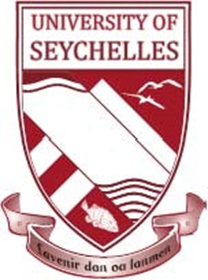 UNIVERSITY OF SEYCHELLESUNIVERSITY OF SEYCHELLESUNIVERSITY OF SEYCHELLESUNIVERSITY OF SEYCHELLES                                                        COURSEWORK                                                        COURSEWORK                                                        COURSEWORK                                                        COURSEWORKProgramme: Programme: BSc (Honours) in Business Administration (BBA)BSc (Honours) in Business Administration (BBA)Course Code/Course TitleCourse Code/Course TitleManaging HR in a Globalised EnvironmentManaging HR in a Globalised EnvironmentStudent ID:Student ID:Type of Exam:Assignment Weightage:30% Submission Date: 16th November 2022      Instructions:Please read these instructions carefully before beginning your exam.Answer any three questionsAll questions carry equal marks No credit will be given for answering any further questions. Each answer should not be more than five hundred words (+/-10%) 